《博文杯立项》操作说明登录网站打开中南财经政法大学—学生网上事务大厅网站：http://a.zuel.edu.cn/ ，通过统一身份认证登录平台，推荐使用火狐浏览器或360浏览器，若浏览器出现不兼容情况请更新浏览器版本。（除IE浏览器之外的浏览器都可以登录）进入系统后，点击下方红框处“博文杯立项/结项申报”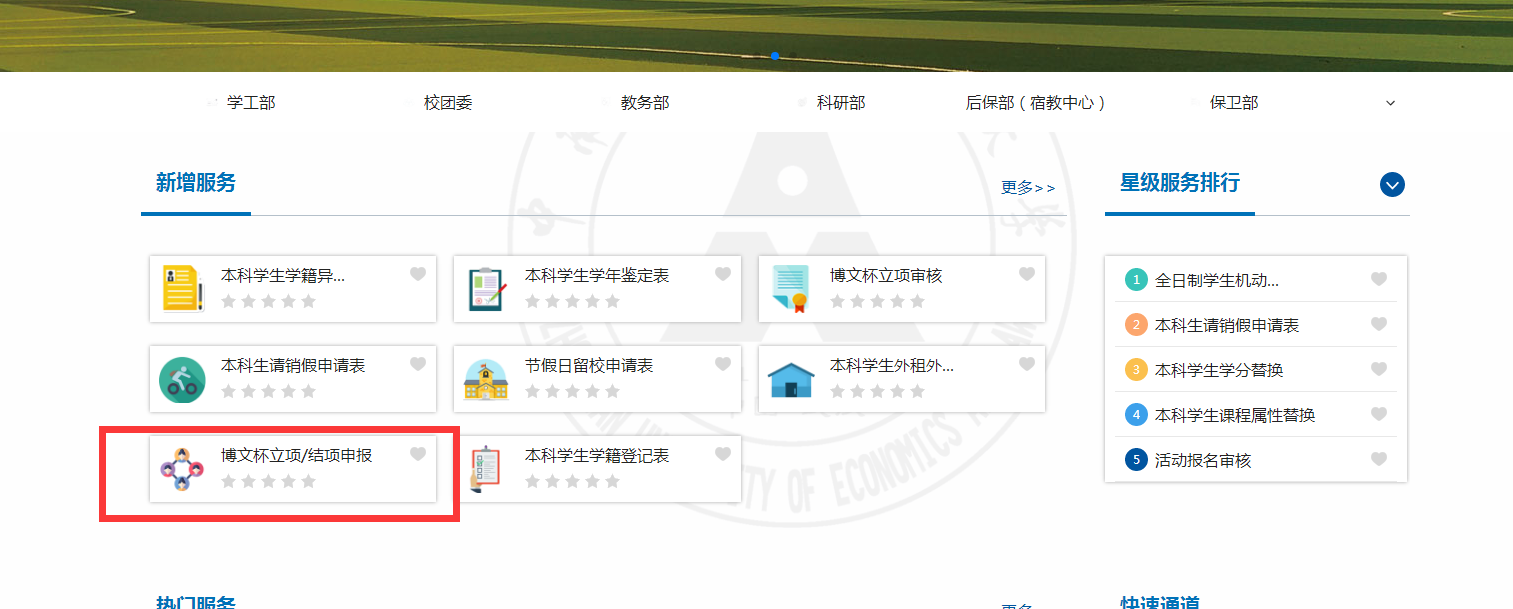 点击“开始办理”，准备填写申报书。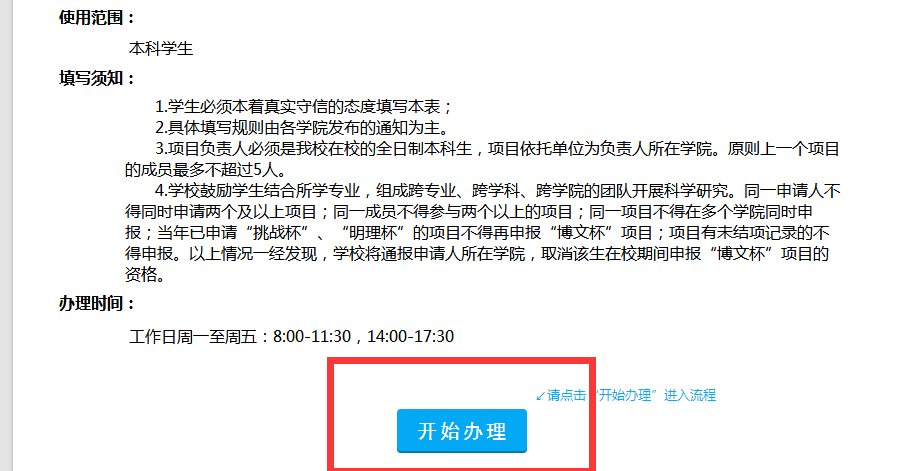 4.在打开的页面中点击“立项”和左上角的“确认”（详见下图中的红框所示）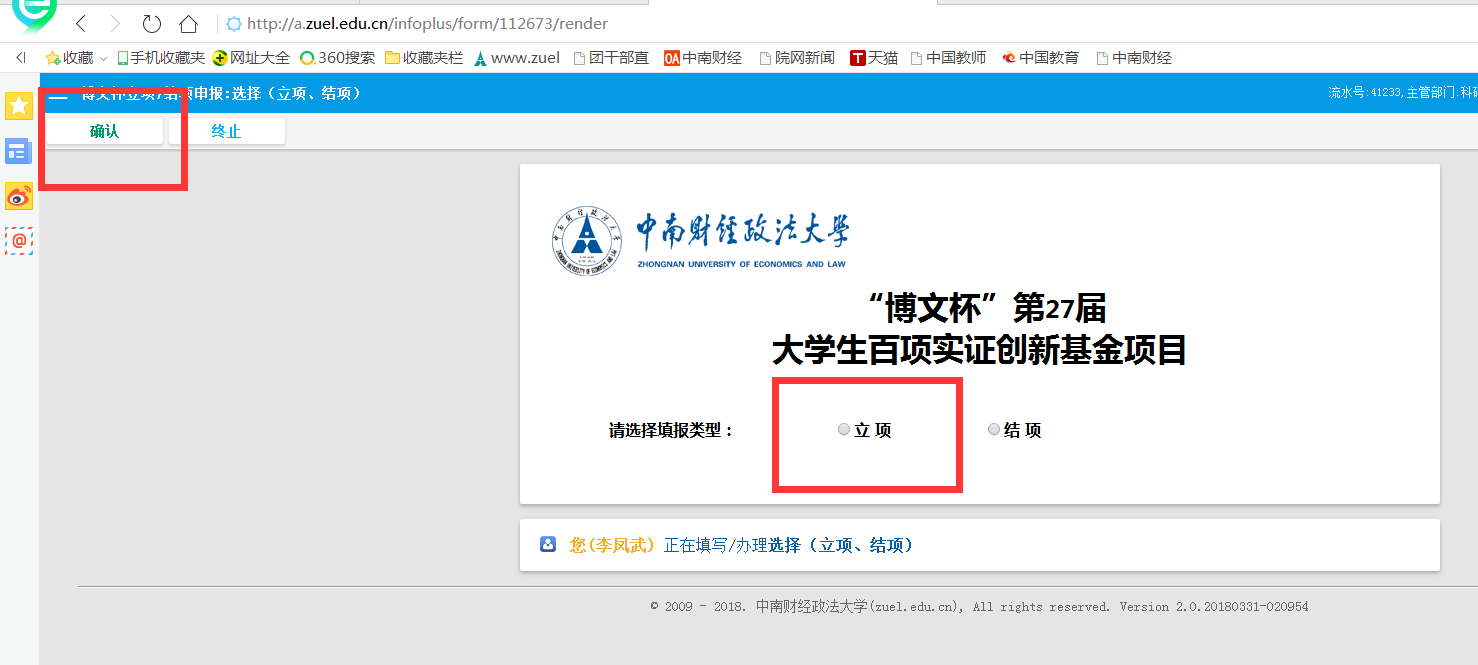 5.出现下图所示页面后，可以开始填写申报书，请注意：今年系统设定的指导老师只有一人，无法增加行数。关键字是为查重所设，建议选取项目标题或与申报书主要内容相关的词语项目论证部分属于项目申报书的正文，请注意表格和图片的格式调整。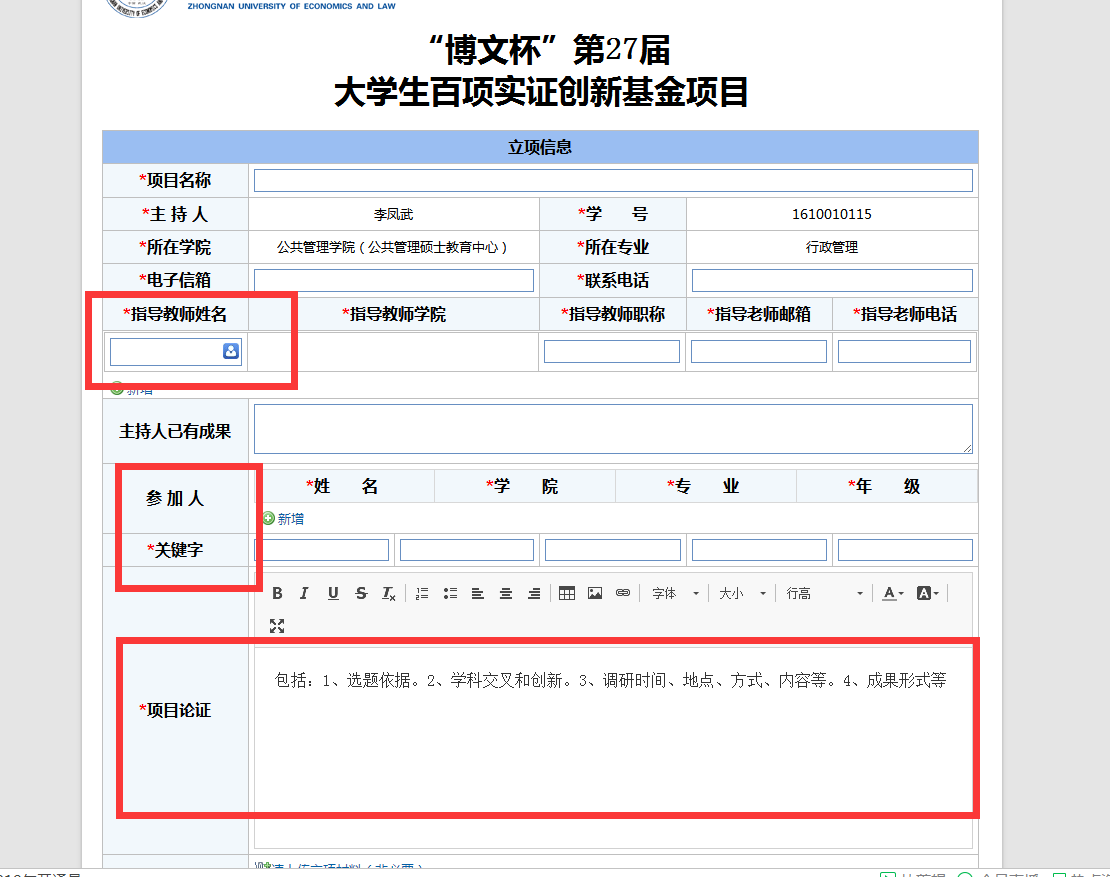 6.填写完毕，点击“提交申报材料”即可。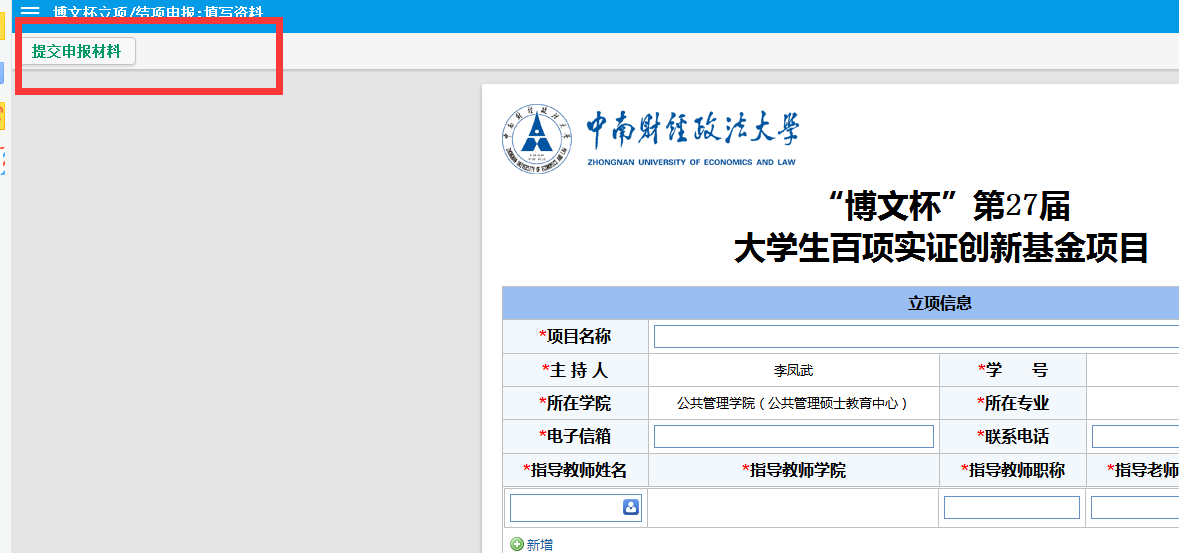 7.申报完成之后，退出系统，亦可再次登录，进入“博文杯立项/结项申报”查看审核进度。